                                      بسمه تعالی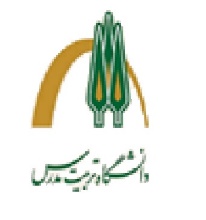                       فرم درخواست مرخصیفرم – ع – 13 (8- 52) ت:- سازمان امور اداری و استخدامی کشور                                      بسمه تعالی                      فرم درخواست مرخصیفرم – ع – 13 (8- 52) ت:- سازمان امور اداری و استخدامی کشور1- وزارت/ موسسه :     دانشگاه تربیت مدرس1- وزارت/ موسسه :     دانشگاه تربیت مدرس4- نام خانوادگی: 5- - نام: 6- واحد سازمانی : دانشکده هنر و معماری7- عنوان پست سازمانی: 8- تاریخ شروع و خاتمه مرخصی :از:                          تا:9- مدت مرخصی :            روز10- نوع مرخصی:         استحقاقی□             استعلاجی□                  بدون حقوق  □علت مرخصی بدون حقوق:                                                                  تاریخ :                           امضاء:10- نوع مرخصی:         استحقاقی□             استعلاجی□                  بدون حقوق  □علت مرخصی بدون حقوق:                                                                  تاریخ :                           امضاء:11- اظهار نظر مقام مسئول:     موافقت می شود□                           موافقت نمی شود□علت عدم موافقت:نام و نام خانوادگی:عنوان پست سازمانی:                                                               تاریخ :                            امضاء11- اظهار نظر مقام مسئول:     موافقت می شود□                           موافقت نمی شود□علت عدم موافقت:نام و نام خانوادگی:عنوان پست سازمانی:                                                               تاریخ :                            امضاء* مستخدم باید قبل از درخواست مرخصی، به طریق مقتضی، از استحقاق خود برای استفاده از مرخصی مورد نظر، اطمینان حاصل کند.* مستخدم باید قبل از درخواست مرخصی، به طریق مقتضی، از استحقاق خود برای استفاده از مرخصی مورد نظر، اطمینان حاصل کند.